?АРАР                                                                                               РЕШЕНИЕ«21» март  2017 й.                         № 66                         «21» марта 2017 г.Об утверждении учетной нормы, нормы предоставления жилого помещения, расчетных показателей рыночной стоимости жилого помещения, периода накопления денежных средств, достаточных для приобретения жилого помещенияВ целях реализации жилищной политики в сельском поселении Кульчуровский сельсовет муниципального района Баймакский район Республики Башкортостан, руководствуясь статьями 14, 50 Жилищного кодекса Российской Федерации и Законом Республики Башкортостан "О регулировании жилищных отношений в Республике Башкортостан", Совет сельского поселения Кульчуровский сельсовет муниципального района Баймакский район Республики Башкортостан, решил:Установить учетную норму площади жилого помещения на территории сельского поселения Кульчуровский сельсовет муниципального района Баймакский район Республики Башкортостан, исходя из которой определяется уровень обеспеченности граждан общей площадью в целях их принятия на учет в качестве нуждающихся в жилых помещениях, в размере менее 12 кв. м. общей площади на одного человека.Установить норму предоставления общей площади жилого помещения по договору социального найма  в размере 18 кв. м  на одного человека.Установить расчетный показатель рыночной стоимости приобретения жилого помещения на одного члена семьи по договору социального найма  в размере 23 700 рублей на 1 квадратный метр жилого помещения.Период, достаточный для накопления гражданами недостающих средств, для приобретения жилого помещения  установить равным 10 лет.Настоящее решение обнародовать путем размещения на информационном стенде Совета сельского поселения Кульчуровский сельсовет муниципального района Баймакский район Республики Башкортостан по адресу: Республика Башкортостан, Баймакский район, с.Кульчурово, ул. Самарбаева,  2,  разместить на официальном сайте сельского поселения Кульчуровский сельсовет муниципального района Баймакский район Республики Башкортостан по адресу: http://www.kulchura.ru.Контроль за исполнением настоящего решения возложить на постоянную комиссию Совета сельского поселения Кульчуровский сельсовет муниципального района Баймакский район Республики Башкортостан  по социально-гуманитарным вопросам ( Мухаметкужина Г.Р.).Глава сельского поселения Кульчуровский сельсовет муниципального района Баймакский район Республики Башкортостан				                Ф.И.АргынбаеваБАШ?ОРТОСТАН РЕСПУБЛИКА№ЫБАЙМА? РАЙОНЫМУНИЦИПАЛЬ РАЙОНЫНЫ*КОЛСОРА  АУЫЛ  СОВЕТЫАУЫЛ БИЛ»М»№ЕСОВЕТЫ453662, Байма7 районы,       Колсора ауылы,Д.Самарбаев урамы,2Тел. 8(34751) 4-91-55kulch-sp@yandex.ruРЕСПУБЛИКА БАШКОРТОСТАНСОВЕТСЕЛЬСКОГО ПОСЕЛЕНИЯКУЛЬЧУРОВСКИЙ  СЕЛЬСОВЕТМУНИЦИПАЛЬНОГО РАЙОНАБАЙМАКСКИЙ РАЙОН453662 , Баймакский  район,с.Кульчурово, ул.Д.Самарбаев,2Тел. 8(34751) 4-91-55kulch -sp@yandex.ru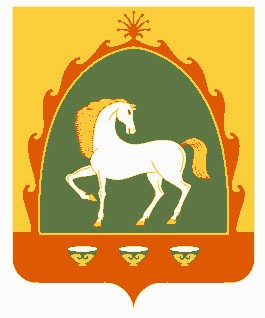 